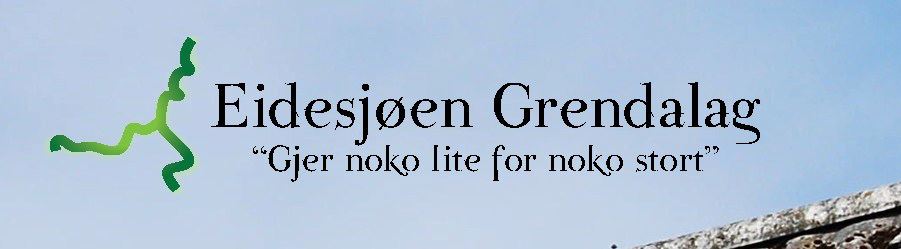 ÅRSMØTEPROTOKOLLEIDESJØEN GRENDALAGÅrsmøte 21. mars 2023Konstituering av møtet.1. 	Valg av ordstyrer og referentSom ordstyrer ble valgt: Frode Nesse og til referent ble valgt Anne Lise Eidesund2. 	To personer til å underskrive protokollenTil å underskrive protokollen ble valgt: Hilde Leemans og Vibeke Skulstad 	Kristiansen3. 	ÅrsmeldingÅrsmelding for lagets aktivitet i 2022 ble lagt frem og godkjent. 4. 	RegnskapRevidert regnskap for laget og grendahuset for 2022 ble fremlagt.Begge regnskap godkjent.5.	Fastsetting av årskontingent for 2024	Kontingenten ble fastsatt til kr. 200,- pr. medlem/familie som for 20236.	Innkomne forslag	Ingen innkomne forslag7. 	Verksemdsplan 2023 for lagetI prioritert rekkefølge:	* 1.	Overtakelse av ballbingen og skoleplassen* 2.	Grendahuset Framheim* 3. 	Sosiale arrangement* 4	Videreutvikle området Lavvoen og Vorlandsvatnet	* 5. 	Arbeide for å få fleire medlemmerI uprioritert rekkefølge:	* Badevika i Sjåvika* Eventuelle andre saker som kjem opp.Verksemdsplan 2023 for Grendahuset18.Mars	Dugnad - tømming av kjeller15. April	Loppemarked22. April	Familiedag28. April 	Quiz01.April 	Vaskedugnad – kjøkken/sal02. Juni	Sommar Disko 4-7 klasse15.September	Quiz29. Oktober	Basar30. November Juledisko 4-7 klasseFritt Fram Ungdomsklubb fortsett arbeidet med å skapa aktivitet for ungdom 13-18 år8. 	BudsjettFremlagt budsjett for laget og grendahuset 2023 ble godkjent.9. 	ValgLena Toft Espeseth leia valgetStyret 2023 består av :	Anne Lise Eidesund 	-	Ikke på valgFrode Nesse		-	Ikke på valgSølvi Eltvik		-	Gjenvalgt for 2 årIngrid Bjorøy		-	Ikke på valgAtle Sognefest	-	Valgt for 2 år	Varamedlemmer valgt for 1 år		Vibeke Skulstad Kristiansen Tom Rune Borch	Lisa Henriette Valland Revisorer, valgt for 1 år: 		Irene Nesse Vorland	og Sigrun Søyland	Valgnemd, valgt for 1 år: 		 Lena Toft Espeseth	-	Kristi Eide		-	Vibeke Skulstad Kristiansen		Årsmøte slutt.Skriver: Anne Lise Eidesund_____________________________		______________________________	Hilde Lehmans				Vibeke Skulstad Kristiansen				